Nomination Form  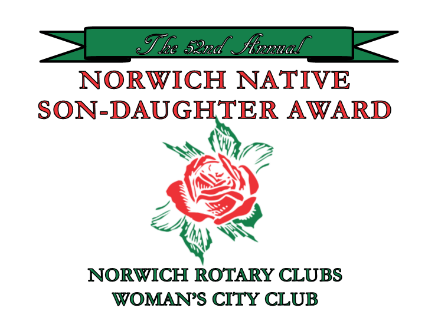 Norwich Native Son/Daughter Award Sponsored by the Norwich Rotary Clubs and the Woman’s City Club of Norwich, I am pleased to nominate the following individual for the Norwich Native Son/Daughter Award for the year 2024.  Name of Nominee:  ___________________________________________________________   Address:  ___________________________________________________________________   Telephone (if known):  ________________________________________________________   Occupation:  ________________________________________________________________   Local schools attended (if known):  ______________________________________________   Summary of the nominee’s outstanding achievements:  ______________________________  ___________________________________________________________________________  ___________________________________________________________________________  Summary of the nominee’s Community and Charitable activities:  ______________________  ___________________________________________________________________________  ___________________________________________________________________________  ___________________________________________________________________________   Please attach any additional or supporting information (magazine or newspaper articles, etc.)  Name of person making nomination:  ____________________________________________   Address:  ___________________________________________________________________   Telephone:  _________________________________________________________________   I have read the criteria for nominations (second page or reverse side of this form) and certify that the nominee complies with them.  Signature:  __________________________________________________________________   Date:  ______________________________________________________________________   Please mail to: Norwich Native Son/Daughter Award, c/o Mary Richardson, 406 New London Road, Salem CT, 06420. Deadline for nominations is March 13, 2024.                 Norwich Native Son/Daughter Award Presented by The Norwich Rotary Clubs & The Woman’s City Club of Norwich Purpose: The purpose of the Native Son/Daughter Award is to recognize outstanding achievements by Norwich, Connecticut natives who reached those achievements while living outside the Norwich area.  Eligibility:  Nominees must have: Been either born in Norwich or to parents who were residents of Norwich at the time of the nominee’s birth, and  Lived in Norwich during most of his/her life through high school. Persons who were born to parents residing in a bordering town at the time of that person’s birth may also be nominated, providing all of the following criteria are met in full:  i. Nominee moved into Norwich before beginning first grade, and  ii. Continued to reside in Norwich through high school  Nominee must also agree to receive the award in person at the Native Son/Daughter Award Luncheon in Norwich in the May/June timeframe. 